ROZSVĚCOVÁNÍ   VÁNOČNÍHO   STROMEČKUObec Domašov nad Bystřicí a SDH dne 30. 11. 2019 rozsvítí vánoční stromeček.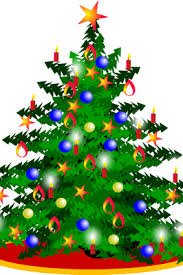 Od 17i hodin bude na náměstí probíhat prodej punčů, vánočních výrobků, medu a medoviny. Vánoční písně zazpívají děti ze ZŠ Jívová a Město Libavá. Stromeček rozsvítíme v 18:00 hodin.Srdečně vás zveme a těšíme se na vaši účast.